Mikulášská nadílka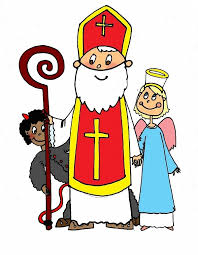 Kdy: 5.12.2022Volejte : 720 651 568 – Václava Šimandlová